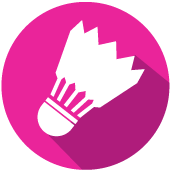 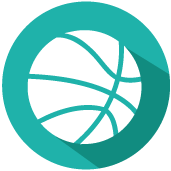 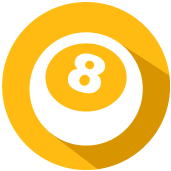          羽球                  籃球                  撞球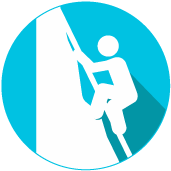 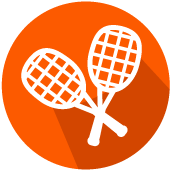 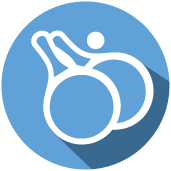         攀岩                   網球                 桌球